What a wild and crazy couple of months we’ve had.  Who would have ever imagined that we would not be able to meet in the Lord’s House each Sunday?  We’ve all had to learn to adapt to a new normal.  Facebook live, drive in church and Zoom Sunday School.  It’s been a real learning curve for some of us older ones.    Bethany Baptist, by Michael Payne
It’s good to be back in the Lord’s House.  This will be our 3rd Sunday back.  I know everyone is different depending on their size and other specifications.  We are working on our VBS plans for this summer.  We don’t know if we will be live in person or doing something virtual.
Greetings from Coffee Creek Baptist!
It has been an amazing journey over the last three years here at Coffee Creek Baptist church. As I start my fourth year as pastor for CCBC, I just want to let you know what’s going on. Over the last year during our Wednesday night services at 7 pm, we have implemented and completed an in-depth study on the Book of Revelation. Six months of an exciting adventure into the End Times.March 15th was Friends and Family Day service which due to COVID-19 we had to cancel the pitch in dinner after our service. March 15th was also the last full service that we could have due to the COVID-19.Not all was lost, we started having our services on Facebook Live. This allowed us to carry out the Great Commission in Matthew 28:19-2, “Go ye therefore, and teach all nations, baptizing them in the name of the Father, and of the Son, and of the Holy Ghost: 20 Teaching them to observe all things whatsoever I have commanded you: and, lo, I am with you always, even unto the end of the world. Amen.” This has been great, and we have reached so many more people and have had missionaries from all over the world watching our services there as well both on Sunday and Wednesday.On April 12th Easter Sunday we started out with a Sunrise Service at 7:00am over at Graham Creek School. Due to COVID-19 we had a drive-in service and we handed out McDonald’s afterwards for breakfast. We also did a Drive-in service for our 10:30 am Easter service as well.April’s Rural Fellowship was canceled due to COVID-19. We hope to start Rural Fellowship back up in June.We were so happy to be able to have our regular service in our church for Mother’s Day. We have adapted Psalm 122:1 as our new memory verse.Psalm 122:1 I was glad when they said unto me, let us go into the house of the Lord.Thank you,Pastor Keith SmithCoffee Creek Baptist ChurchUnderwood Baptist Church
By:   Rhonda CompiseEven though our doors have been closed since March, our church bell has never failed to be ringing each Sunday morning at 10:30 AM.  It has been our message of hope to the surrounding community.  We have never failed to have a bank deposit each Monday because the faithful have mailed their tithes and offerings. This has all be possible because of Jesus whose "Love never fails" (1 Cor. 13:8) and because of His people who never fail to love Jesus!  Many cards, calls, texts and Facebook posts have helped us to spread His love. We were already finished with the deep cleaning and disinfecting process so that we were able to meet as a congregation on May 17th, immediately after the Governor allowed churches to gather.   About half of our congregation gathered for the first Sunday back.  Several of our "risk factor" members decided to remain home for a while longer.  Social distancing was accomplished, singing through our masks actually worked, and there was joy in the house of the Lord!  This is a time of change that we did not ask to face.  We are not happy with the limitations that are imposed on us, even though they are supposed to be for our good.  We pray for patience.  We pray for the ability to flexible, to bend and not break.  And we pray for you, our sister churches in Coffee Creek Association and beyond.  Rev. Tim Mohon, ModeratorDear Brothers and Sisters,It is my prayer that this note finds you all safe and sound during this time of lockdowns and quarantines.  While we have all been frustrated with the restrictions, I hope that this has been a meaningful time to focus on our Lord Jesus Christ.How many times have we all wished that our schedules were a little less complicated?  Well, our prayers have been answered!  Not necessarily what we had in mind, but here we are.Among the many things that have been cancelled during this season includes our associational functions.  We missed our Executive committee meeting in April and the Singspiration service here in May.  With both of these cancellations comes an extra problem: the awarding of scholarships.In order to get us back on track, I am proposing that we reschedule these meetings in June and July:1. I am calling for an Executive committee meeting on Sunday, 28 June at 2 p.m.  The main item of business with be the scholarship applicants, of which we have five new and two renewals requests.  As usual, we will meet in the small fellowship hall of the Kimberlin Creek Baptist Church.2. I am proposing that we hold the Singspiration service on Sunday, 12 July at 6 p.m.  In addition to our inspiring time of worship, we will also formally award the scholarships at that time.  We will be hosted by the Kimberlin Creek Baptist Church.This revised schedule will give us sufficient time to make the decision on the granting of the scholarships, communicate with our scholars, and set things for a time that is far enough out that I am hoping that we will not need to cancel.In order for this to work I need to hear from each of you.  You will find both my cell number and my e-mail address at the bottom of this note.  Please get in touch with me as soon as possible with any problems, or better yet, that this will work perfectly.The second thing needed is for everyone to share this with your congregations (so that we will have a wonderful attendance) and with your musicians (so that they will be planning on sharing musically).Thank you for your faithfulness and for all that you do for the Kingdom!Grace and peace,Pastor TimRev. Timothy Mohon, Moderator
Coffee Creek Baptist Association
567-231-7714 (cell)
timohon@yahoo.com
Southeastern Baptist Youth CampWith the many changes for the summer we are in need of volunteers to come for work days in June & July. We can use any skill level and it can be individuals, families or groups. It is important to contact us in order to schedule work days.Updated Camp Schedule for "Camp Where You Are" in June & July and onsite camp sessions in August & September.https://www.sbycamp.com/schedule Needs List - it's very different this year (be sure to scroll down the page to see it).https://www.sbycamp.com/news-updates  May Newsletterhttps://www.sbycamp.com/new-blog/2020/5/15/may-newsletter-2020-camp-updates-amp-more  If you don't receive the newsletter, you may sign up to get it by email or paper form in the mail.Thank you, 
Sarah Snyder
Director of Operations
Southeastern Baptist Youth Camp
P.O. Box 638
Westport, IN 47283
(812) 591-2515www.SBYCamp.com
Like us on Facebook: Southeastern Baptist Youth Camp - Westport CampABC-IndianaHi Missy!  Below is the CLI news…I have attached the logo file, just in case you have problems with the one in the info below.  Also, as a Region we are very behind in the Annual Clerk Reporting Process.  I included the information from Observations about annual reporting.  THANKS!  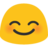 Annual Church Clerk Reporting Packets for 2019/2020It's Important-We are very behind in the reporting processIf your church hasn’t reported yet, please contact us—This is a task related to our ABC Non-Profit 501c3 StatusSTILL 254 TO GO! What is it? Why Report? What's Needed? Who has already reported?     https://abc-indiana.org/annual-church-clerk-reports/A ministry of ABC-IN/KY growing, equipping and enriching Christians for ministry in their home churches, communities and associations. Church Leadership Classes now allow students to participate from home! Lots of options of participation available!  JOIN US!!  SUMMER class and registration information now available!  SAVE THE DATES!  EARLY SAVINGS REGISTRATION DEADLINE: June 15C101 Spiritual Formation         Taught by:  Rev. Dr. Jim Walter
         Participation via Zoom Live Streaming Only
         Class Sessions meeting on: Jul 18, Aug 1, Aug 15 & Aug 29
         Early Savings Registration Deadline: Jun 15
         Registrations Due Before: Jul 10 C201 Christian Education & Nurture         Taught by: Rev. Phyllis Goodyear
         Participation via Zoom Live Streaming Only
         Class Sessions meeting on: Jul 11, Jul 25, Aug 8 & Aug 22
         Early Savings Registration Deadline:  Jun 15
         Registrations Due Before: Jul 3 CHECK OUT MORE INFORAMTION ABOUT THE CLASSES & CLI!Additional information for 2020   LINK - http://abc-indiana.org/cli-2020/Additional Information about CLI   LINK - http://abc-indiana.org/region-ministries/cli/Together on God’s Abundant Journey,Jennifer Greene,American Baptist Churches of IN/KY
65 Airport Parkway, Suite #120
Greenwood, IN 46143-1439
(317) 635-3552 x 221 Office
jennifergreene@abc-indiana.org
www.abc-indiana.orgWE’VE MOVED – PLEASE NOTE THE NEW ADDRESS ABOVE!"Let the peace of Christ rule in your hearts, since as members of one body you were called to peace. And be thankful."  Colossians 3:15Your prayers and financial support of ABC of Indiana and Kentucky are greatly appreciated. Your support makes it possible for us to serve & minister to our American Baptist Church Families & Pastors across our Region with resources, ministries & support. I thank you in advance for your on-going support of the Region Offering, America for Christ and United Mission. Together we make a greater impact for His Kingdom!